Министерство образованияКалининградской области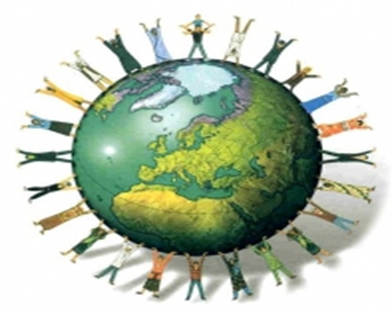 ПАМЯТКАпо профилактике экстремизма в молодежной средеПАМЯТКАПО ПРОФИЛАКТИКЕ ЭКСТРЕМИЗМА2020 годЭкстремизм (от фр. exremisme, от лат. extremus — крайний) – это приверженность к крайним взглядам и действиям, радикально отрицающим существующие в обществе нормы и правила.Базовой основой экстремизма является агрессивность, наполненная каким-либо идейным содержанием (смыслом).Под экстремизм могут попадать действия отчаявшихся или неуравновешенных людей, а также партий, преследующих четкие цели и использующих их в качестве тактики борьбы.Экстремизм – «крайне опасное явление в жизни любого общества. Оно создает угрозу основам конституционного строя, ведет к попиранию конституционных прав и свобод человека и гражданина, подрывает общественную безопасность и государственную целостность Российской Федерации».Причины возникновения экстремизма находятся в самом человеке, в его взаимоотношениях с членами семьи, родственниками, а при более глубинном анализе может быть обнаружен в противоречиях между внутренним миром экстремиста и окружающим обществом. Между верой и поведением, идеалами и реальностью, религией и политикой, словами и поступками, мечтами и фактическими достижениями, светской и религиозной жизнью. Естественно, что подобные психологические внутренние противоречия могут привести какую-то часть молодежи к нетерпимости и агрессии.Наиболее опасным, с точки зрения вхождения в поле экстремистской активности, является возраст от 14 до 22 лет. На это время приходится наложение двух важнейших психологических и социальных факторов. В психологическом плане подростковый возраст и юность характеризуются развитием самосознания, обострением чувства справедливости, поиском смысла и ценности жизни. Именно в это время подросток озабочен желанием найти свою группу, поиском собственной идентичности. Также в этом возрасте присуща неустойчивая психика, легко подверженная внушению и манипулированию. Наиболее строгая форма ответственности за осуществление экстремистской деятельности – уголовная, которая наступает с 16-летнего возраста, а в некоторых случаях  с 14-летнего возраста.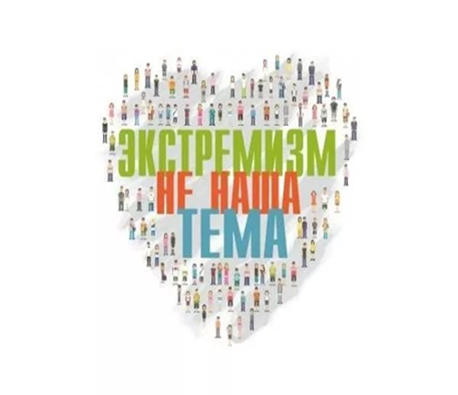 Проявление экстремистской деятельностиТерроризм -  это крайнее проявление экстремизма, связанное с насилием угрожающее жизни и здоровью граждан.Национализм -  это форма общественного единства, основанная на идее национального превосходства и национальной исключительности.Расизм – это совокупность концепций, основу которых составляют положения о физической и психической неравноценности человеческих рас и о решающем влиянии расовых различий на историю и культуру человеческого общества.Фашизм – это идеология и практика, утверждающие превосходство и исключительность определенной нации или расы и направленные на разжигание национальной нетерпимости, дискриминацию, применения насилия и терроризма, установление культа вождя.К преступлениям экстремистской направленности относятся:публичные призывы к осуществлению экстремисткой деятельности;возбуждение ненависти или вражды, а равно унижение человеческого достоинства, организация экстремистского сообщества и.т.д. В случаях выявления фактов вовлечения учащихся, воспитанников, молодежи в экстремистскую деятельность срочно сообщить в дежурную часть Управление Федеральной Службы Безопасности или Управления Министерства внутренних дел по месту выявления данного факта, а также по единому каналу помощи операторов мобильной связи – 112.Основные принципы противодействия экстремистской деятельностиформирование культуры безопасности учащихся и воспитание у них моральных норм поведения;выработку убеждений в преступной сущности экстремизма и терроризма, в безнравственности, жестокости, бессмысленности и бесполезности террористической деятельности;формирование убеждения в бесперспективности и деструктивности использования устрашающего насилия;понимание детьми и подростками неотвратимости наказания за осуществление террористической деятельности на основе анализа действующей в Российской Федерации системы борьбы с терроризмом;формирование социальных и личностных компетенций учащихся на основе анализа законодательной, нормативной и правовой базы по организации борьбы с экстремизмом и терроризмом в Российской Федерации;воспитание законопослушности, уважительного отношения к представителям органов власти, правам и свободам всех членов общества;разъяснение роли органов исполнительной власти, спецслужб и правоохранительных органов в противодействии терроризму, формирование мотивации у гражданского населения по оказанию помощи государству в противодействии терроризму;разрушение мифов, героизирующих террористическую и в целом экстремистскую деятельность, демонстрацию лицемерия организаторов и спонсоров терроризма, развенчание их лозунгов и пропагандистских приемов;формирование уважения и правильного понимания многообразия культур, форм самовыражения и способов проявления человеческой индивидуальности.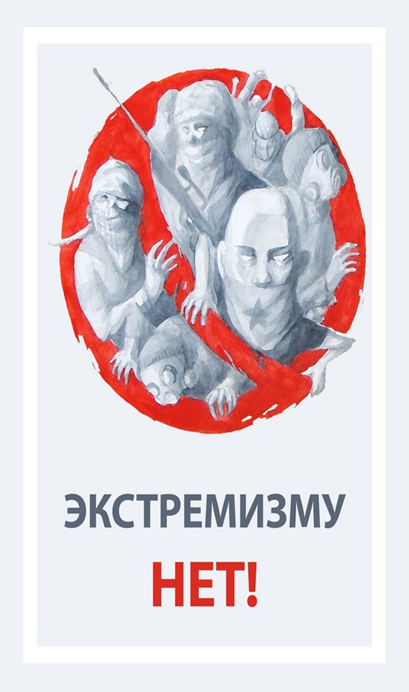 